Dear Families of Class 302,This week we are continuing with the phrase “Whole-Body Listening.” This week I will be working in collaboration with the out of the classroom teachers to encourage students to demonstrate listening with their whole bodies. Children who do this throughout the week will be recognized. Thank you for your teamwork.Additionally, our vocabulary words for the next few weeks will have to do with our Social Studies and Science curricula. Students will complete the same activities, however there will be one cumulative test at the end of the unit, as opposed to weekly quizzes. I will let you know when the unit is coming to a close. Best, Ms. Emma*Note: This week’s vocabulary words are related to our reading mini-unit. Students will be completing the same activities with words that are slightly more targeted to the literacy/social studies curriculum.Reminders:If you are missing any information, check out our class website https://epreston9.wixsite.com/2019-2020In order to communicate with me via text--text @room302201 to the number 81010. This will allow you to text me directly. Upcoming EventsOctober 23rd: Topic 2 (Addition & Subtraction) Math Test​October 23rd @ 9:15: Coffee & Chat with Dr. HongWord: ____________________                                        Word: ______________________________________________				____________________________________________________				____________________________________________________				____________________________________________________				____________________________________________________				____________________________________________________				____________________________________________________				____________________________________________________				____________________________________________________				__________________________Word: ____________________                                        Word: ______________________________________________				____________________________________________________				____________________________________________________				____________________________________________________				____________________________________________________				____________________________________________________				____________________________________________________				____________________________________________________				____________________________________________________				__________________________Word: ____________________                                        Word: ______________________________________________				____________________________________________________				____________________________________________________				____________________________________________________				____________________________________________________				____________________________________________________				____________________________________________________				____________________________________________________				____________________________________________________				__________________________Word: ____________________                                        Word: ______________________________________________				____________________________________________________				____________________________________________________				____________________________________________________				____________________________________________________				____________________________________________________				____________________________________________________				____________________________________________________				____________________________________________________				__________________________Word: ____________________                                        Word: ______________________________________________				____________________________________________________				____________________________________________________				____________________________________________________				____________________________________________________				____________________________________________________				____________________________________________________				____________________________________________________				____________________________________________________				__________________________Word: ____________________ 				Word: ____________________ 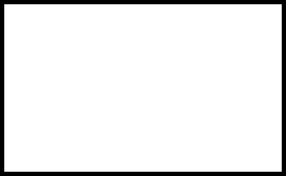 Word: ____________________ 				Word: ____________________ Word: ____________________ 				Word: ____________________ Word: ____________________ 	   			Word: ____________________                                	Word: ____________________ 				Word:____________________ Word Bank __________________________________________________________________________________________________________________________________________________________________________________________________________________________________________________________________________________________________________________________________________________________________________________________________________________________________________________________________________________________________________________________________________________________________________________________________________________________________________________________________________________________________________________________________________________________________________________________________________________________________________________________________________________Unit 6 VocabularyNavigator, Merchant, Culture, Bicker, Barter, Unaware, Bay, Mission, “Primary Document”(Phrase of the Week: Whole Body Listening)*MondayReading: Read for 30 minutes; Reading logMath: Envision Page 85Vocabulary: Write your Unit 6 vocabulary words 10 times eachTuesdayReading: Read for 30 minutes; Reading logMath: Envision Page 86 & Study Vocabulary Review SheetVocabulary: Create a visual dictionary (draw diagrams/pictures and label), study for quiz!WednesdayReading: Read for 30 minutes; Reading logMath: Review What You Know (Chapter 3 Preview)Vocabulary: Tell a story by using all of the words in a paragraph (*new!)ThursdayReading: Read for 30 minutes; Reading logMath: TBD (most likely Lesson 3-1 Homework)Vocabulary: Create a visual dictionary (draw diagrams/pictures and label), study for quiz!